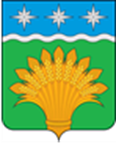 КЕМЕРОВСКАЯ ОБЛАСТЬ - КУЗБАСССовет народных депутатов Юргинского муниципального округа первого созывасороковое заседаниеРЕШЕНИЕот 21 июня 2022 года №  197-НАОб установлении размеров должностных окладов, ежемесячных и иных дополнительных выплат муниципальным служащим Юргинского муниципального округаРуководствуясь Трудовым кодексом РФ, Федеральным законом от 06.10.2010 № 131-ФЗ «Об общих принципах организации местного самоуправления в Российской Федерации», Федеральным законом от 02.03.2007 № 25-ФЗ «О муниципальной службе в Российской Федерации», Постановлением Правительства Кемеровской области-Кузбасса от 22.12.2021 №767 «Об установлении нормативов формирования расходов на оплату труда депутатов, выборных должностных лиц местного самоуправления, осуществляющих свои полномочия на постоянной основе, и муниципальных служащих», Уставом Юргинского муниципального округа, в целях эффективной работы аппарата администрации Юргинского муниципального округа, Совет народных депутатов Юргинского муниципального округаРЕШИЛ:	1. Установить размер должностных окладов, ежемесячных и иных дополнительных выплат муниципальным служащим Юргинского муниципального округа согласно Приложению.2. Считать утратившими силу:- Решение Совета народных депутатов Юргинского муниципального округа от 23 декабря 2021 № 173-НА «Об установлении размеров  должностных окладов, ежемесячных и иных дополнительных выплат муниципальным служащим Юргинского муниципального округа»;- Решение Совета народных депутатов Юргинского муниципального округа от 31 марта 2022 № 188-НА «О внесении изменений в решение Совета народных депутатов Юргинского муниципального округа от 23 декабря 2021  № 173-НА «Об установлении размеров должностных окладов, ежемесячных и иных дополнительных выплат муниципальным служащим Юргинского муниципального округа».3. Настоящее решение опубликовать в газете «Юргинские ведомости» и разместить в информационно – телекоммуникационной сети «Интернет» на официальном сайте администрации Юргинского муниципального округа.4. Настоящее решение вступает в силу после его опубликования и распространяет свое действие на отношения, возникшие с 01.06.2022.5. Контроль за исполнением настоящего решения возложить на постоянную комиссию Совета народных депутатов Юргинского муниципального округа первого созыва по социальным вопросам, правопорядку и соблюдению законности.Приложение к решению Совета народных депутатовЮргинского муниципального округаот  21 июня 2022 года  № 197-НАРазмер должностных окладов, ежемесячных и иных дополнительных выплат  муниципальным служащим Юргинского муниципального округаПредседатель Совета народных депутатов Юргинского муниципального округаИ.Я. БережноваГлава Юргинского муниципального округа____ июня  2022 годаД.К. Дадашов№ДолжностьКол-воДолжностной оклад, в руб.                           Надбавка за особые условия муниципальной службы  %123  4   5АППАРАТ АДМИНИСТРАЦИИ ЮРГИНСКОГО МУНИЦИПАЛЬНОГО ОКРУГААППАРАТ АДМИНИСТРАЦИИ ЮРГИНСКОГО МУНИЦИПАЛЬНОГО ОКРУГААППАРАТ АДМИНИСТРАЦИИ ЮРГИНСКОГО МУНИЦИПАЛЬНОГО ОКРУГААППАРАТ АДМИНИСТРАЦИИ ЮРГИНСКОГО МУНИЦИПАЛЬНОГО ОКРУГААППАРАТ АДМИНИСТРАЦИИ ЮРГИНСКОГО МУНИЦИПАЛЬНОГО ОКРУГА1Заместитель  главы  Юргинского муниципального округа по организационно-территориальным вопросам 1  19 210   922Заместитель главы Юргинского муниципального округа по экономическим вопросам, транспорту и связи1  19 210   873Заместитель главы Юргинского муниципального округа по социальным вопросам1  19 210   874Пресс-секретарь главы Юргинского муниципального округа1  14 592   405Главный специалист по экологии и охране окружающей среды администрации Юргинского муниципального округа1  10 033   406Главный специалист по делам несовершеннолетних и защите их прав администрации Юргинского муниципального округа1  9 125   307Помощник главы Юргинского муниципального округа1  10 033   758Главный специалист по внутреннему финансовому контролю и контролю в сфере закупок1  10 033   40УЧЕТНО-ФИНАНСОВЫЙ ОТДЕЛ АДМИНИСТРАЦИИ ЮРГИНСКОГО МУНИЦИПАЛЬНОГО ОКРУГАУЧЕТНО-ФИНАНСОВЫЙ ОТДЕЛ АДМИНИСТРАЦИИ ЮРГИНСКОГО МУНИЦИПАЛЬНОГО ОКРУГАУЧЕТНО-ФИНАНСОВЫЙ ОТДЕЛ АДМИНИСТРАЦИИ ЮРГИНСКОГО МУНИЦИПАЛЬНОГО ОКРУГАУЧЕТНО-ФИНАНСОВЫЙ ОТДЕЛ АДМИНИСТРАЦИИ ЮРГИНСКОГО МУНИЦИПАЛЬНОГО ОКРУГАУЧЕТНО-ФИНАНСОВЫЙ ОТДЕЛ АДМИНИСТРАЦИИ ЮРГИНСКОГО МУНИЦИПАЛЬНОГО ОКРУГА9Начальник отдела1  15 503   7010Главный специалист1  10 033   4011Главный специалист1  10 033   4012Главный специалист1  10 033   4013Главный специалист1  10 033   4014Главный специалист1  10 033   4015Главный специалист1  10 033   40АРХИВНЫЙ ОТДЕЛ АДМИНИСТРАЦИИ ЮРГИНСКОГО МУНИЦИПАЛЬНОГО ОКРУГААРХИВНЫЙ ОТДЕЛ АДМИНИСТРАЦИИ ЮРГИНСКОГО МУНИЦИПАЛЬНОГО ОКРУГААРХИВНЫЙ ОТДЕЛ АДМИНИСТРАЦИИ ЮРГИНСКОГО МУНИЦИПАЛЬНОГО ОКРУГААРХИВНЫЙ ОТДЕЛ АДМИНИСТРАЦИИ ЮРГИНСКОГО МУНИЦИПАЛЬНОГО ОКРУГААРХИВНЫЙ ОТДЕЛ АДМИНИСТРАЦИИ ЮРГИНСКОГО МУНИЦИПАЛЬНОГО ОКРУГА16Начальник отдела1  15 503   5017Главный специалист1  10 033   40ПРАВОВОЕ УПРАВЛЕНИЕ АДМИНИСТРАЦИИ ЮРГИНСКОГО МУНИЦИПАЛЬНОГО ОКРУГАПРАВОВОЕ УПРАВЛЕНИЕ АДМИНИСТРАЦИИ ЮРГИНСКОГО МУНИЦИПАЛЬНОГО ОКРУГАПРАВОВОЕ УПРАВЛЕНИЕ АДМИНИСТРАЦИИ ЮРГИНСКОГО МУНИЦИПАЛЬНОГО ОКРУГАПРАВОВОЕ УПРАВЛЕНИЕ АДМИНИСТРАЦИИ ЮРГИНСКОГО МУНИЦИПАЛЬНОГО ОКРУГАПРАВОВОЕ УПРАВЛЕНИЕ АДМИНИСТРАЦИИ ЮРГИНСКОГО МУНИЦИПАЛЬНОГО ОКРУГА18Начальник управления1  18 239   6019Заместитель начальника управления1  16 719   30ОРГАНИЗАЦИОННЫЙ ОТДЕЛ АДМИНИСТРАЦИИ ЮРГИНСКОГО МУНИЦИПАЛЬНОГО ОКРУГАОРГАНИЗАЦИОННЫЙ ОТДЕЛ АДМИНИСТРАЦИИ ЮРГИНСКОГО МУНИЦИПАЛЬНОГО ОКРУГАОРГАНИЗАЦИОННЫЙ ОТДЕЛ АДМИНИСТРАЦИИ ЮРГИНСКОГО МУНИЦИПАЛЬНОГО ОКРУГАОРГАНИЗАЦИОННЫЙ ОТДЕЛ АДМИНИСТРАЦИИ ЮРГИНСКОГО МУНИЦИПАЛЬНОГО ОКРУГАОРГАНИЗАЦИОННЫЙ ОТДЕЛ АДМИНИСТРАЦИИ ЮРГИНСКОГО МУНИЦИПАЛЬНОГО ОКРУГА20Начальник отдела1  15 503   5021Заместитель  начальника отдела1  13 680   4022Главный специалист  1  10 033   4023Главный специалист1  10 033   4024Главный специалист1  10 033   40ОТДЕЛ  ГО и ЧС АДМИНИСТРАЦИИ ЮРГИНСКОГО МУНИЦИПАЛЬНОГО ОКРУГАОТДЕЛ  ГО и ЧС АДМИНИСТРАЦИИ ЮРГИНСКОГО МУНИЦИПАЛЬНОГО ОКРУГАОТДЕЛ  ГО и ЧС АДМИНИСТРАЦИИ ЮРГИНСКОГО МУНИЦИПАЛЬНОГО ОКРУГАОТДЕЛ  ГО и ЧС АДМИНИСТРАЦИИ ЮРГИНСКОГО МУНИЦИПАЛЬНОГО ОКРУГАОТДЕЛ  ГО и ЧС АДМИНИСТРАЦИИ ЮРГИНСКОГО МУНИЦИПАЛЬНОГО ОКРУГА25Начальник отдела1  15 503   50ВОЕННО-МОБИЛИЗАЦИОННЫЙ ОТДЕЛ АДМИНИСТРАЦИИ ЮРГИНСКОГО МУНИЦИПАЛЬНОГО ОКРУГАВОЕННО-МОБИЛИЗАЦИОННЫЙ ОТДЕЛ АДМИНИСТРАЦИИ ЮРГИНСКОГО МУНИЦИПАЛЬНОГО ОКРУГАВОЕННО-МОБИЛИЗАЦИОННЫЙ ОТДЕЛ АДМИНИСТРАЦИИ ЮРГИНСКОГО МУНИЦИПАЛЬНОГО ОКРУГАВОЕННО-МОБИЛИЗАЦИОННЫЙ ОТДЕЛ АДМИНИСТРАЦИИ ЮРГИНСКОГО МУНИЦИПАЛЬНОГО ОКРУГАВОЕННО-МОБИЛИЗАЦИОННЫЙ ОТДЕЛ АДМИНИСТРАЦИИ ЮРГИНСКОГО МУНИЦИПАЛЬНОГО ОКРУГА26Начальник отдела1  15 503   5027Главный специалист1  10 033   40ОТДЕЛ ЭКОНОМИКИ, ПЛАНИРОВАНИЯ И ТОРГОВЛИ АДМИНИСТРАЦИИ ЮРГИНСКОГО МУНИЦИПАЛЬНОГО ОКРУГАОТДЕЛ ЭКОНОМИКИ, ПЛАНИРОВАНИЯ И ТОРГОВЛИ АДМИНИСТРАЦИИ ЮРГИНСКОГО МУНИЦИПАЛЬНОГО ОКРУГАОТДЕЛ ЭКОНОМИКИ, ПЛАНИРОВАНИЯ И ТОРГОВЛИ АДМИНИСТРАЦИИ ЮРГИНСКОГО МУНИЦИПАЛЬНОГО ОКРУГАОТДЕЛ ЭКОНОМИКИ, ПЛАНИРОВАНИЯ И ТОРГОВЛИ АДМИНИСТРАЦИИ ЮРГИНСКОГО МУНИЦИПАЛЬНОГО ОКРУГАОТДЕЛ ЭКОНОМИКИ, ПЛАНИРОВАНИЯ И ТОРГОВЛИ АДМИНИСТРАЦИИ ЮРГИНСКОГО МУНИЦИПАЛЬНОГО ОКРУГА28Начальник отдела1  15 503   5029Заместитель начальника отдела1  13 680   4030Главный специалист1  10 033   40ОТДЕЛ ИНФОРМАЦИОННЫХ ТЕХНОЛОГИЙ АДМИНИСТРАЦИИ ЮРГИНСКОГО МУНИЦИПАЛЬНОГО ОКРУГАОТДЕЛ ИНФОРМАЦИОННЫХ ТЕХНОЛОГИЙ АДМИНИСТРАЦИИ ЮРГИНСКОГО МУНИЦИПАЛЬНОГО ОКРУГАОТДЕЛ ИНФОРМАЦИОННЫХ ТЕХНОЛОГИЙ АДМИНИСТРАЦИИ ЮРГИНСКОГО МУНИЦИПАЛЬНОГО ОКРУГАОТДЕЛ ИНФОРМАЦИОННЫХ ТЕХНОЛОГИЙ АДМИНИСТРАЦИИ ЮРГИНСКОГО МУНИЦИПАЛЬНОГО ОКРУГАОТДЕЛ ИНФОРМАЦИОННЫХ ТЕХНОЛОГИЙ АДМИНИСТРАЦИИ ЮРГИНСКОГО МУНИЦИПАЛЬНОГО ОКРУГА31Начальник отдела1  15 503   5032Главный специалист1  10 033   4033Главный специалист1  10 033   40АРХИТЕКТУРНЫЙ ОТДЕЛ АДМИНИСТРАЦИИ ЮРГИНСКОГО МУНИЦИПАЛЬНОГО ОКРУГААРХИТЕКТУРНЫЙ ОТДЕЛ АДМИНИСТРАЦИИ ЮРГИНСКОГО МУНИЦИПАЛЬНОГО ОКРУГААРХИТЕКТУРНЫЙ ОТДЕЛ АДМИНИСТРАЦИИ ЮРГИНСКОГО МУНИЦИПАЛЬНОГО ОКРУГААРХИТЕКТУРНЫЙ ОТДЕЛ АДМИНИСТРАЦИИ ЮРГИНСКОГО МУНИЦИПАЛЬНОГО ОКРУГААРХИТЕКТУРНЫЙ ОТДЕЛ АДМИНИСТРАЦИИ ЮРГИНСКОГО МУНИЦИПАЛЬНОГО ОКРУГА34Начальник отдела1  15 503   5035Главный специалист1  10 033   40ЖИЛИЩНЫЙ ОТДЕЛ АДМИНИСТРАЦИИ ЮРГИНСКОГО МУНИЦИПАЛЬНОГО ОКРУГАЖИЛИЩНЫЙ ОТДЕЛ АДМИНИСТРАЦИИ ЮРГИНСКОГО МУНИЦИПАЛЬНОГО ОКРУГАЖИЛИЩНЫЙ ОТДЕЛ АДМИНИСТРАЦИИ ЮРГИНСКОГО МУНИЦИПАЛЬНОГО ОКРУГАЖИЛИЩНЫЙ ОТДЕЛ АДМИНИСТРАЦИИ ЮРГИНСКОГО МУНИЦИПАЛЬНОГО ОКРУГАЖИЛИЩНЫЙ ОТДЕЛ АДМИНИСТРАЦИИ ЮРГИНСКОГО МУНИЦИПАЛЬНОГО ОКРУГА36Начальник отдела1  15 503   5037Главный специалист1  10 033   40ОТДЕЛ ПО ЗАКУПКАМ АДМИНИСТРАЦИИ ЮРГИНСКОГО МУНИЦИПАЛЬНОГО ОКРУГАОТДЕЛ ПО ЗАКУПКАМ АДМИНИСТРАЦИИ ЮРГИНСКОГО МУНИЦИПАЛЬНОГО ОКРУГАОТДЕЛ ПО ЗАКУПКАМ АДМИНИСТРАЦИИ ЮРГИНСКОГО МУНИЦИПАЛЬНОГО ОКРУГАОТДЕЛ ПО ЗАКУПКАМ АДМИНИСТРАЦИИ ЮРГИНСКОГО МУНИЦИПАЛЬНОГО ОКРУГАОТДЕЛ ПО ЗАКУПКАМ АДМИНИСТРАЦИИ ЮРГИНСКОГО МУНИЦИПАЛЬНОГО ОКРУГА38Начальник отдела1  15 128   50ОТДЕЛ ПО СОДЕЙСТВИЮ РАЗВИТИЯ ПРЕДПРИНИМАТЕЛЬСТВА АДМИНИСТРАЦИИ ЮРГИНСКОГО МУНИЦИПАЛЬНОГО ОКРУГАОТДЕЛ ПО СОДЕЙСТВИЮ РАЗВИТИЯ ПРЕДПРИНИМАТЕЛЬСТВА АДМИНИСТРАЦИИ ЮРГИНСКОГО МУНИЦИПАЛЬНОГО ОКРУГАОТДЕЛ ПО СОДЕЙСТВИЮ РАЗВИТИЯ ПРЕДПРИНИМАТЕЛЬСТВА АДМИНИСТРАЦИИ ЮРГИНСКОГО МУНИЦИПАЛЬНОГО ОКРУГАОТДЕЛ ПО СОДЕЙСТВИЮ РАЗВИТИЯ ПРЕДПРИНИМАТЕЛЬСТВА АДМИНИСТРАЦИИ ЮРГИНСКОГО МУНИЦИПАЛЬНОГО ОКРУГАОТДЕЛ ПО СОДЕЙСТВИЮ РАЗВИТИЯ ПРЕДПРИНИМАТЕЛЬСТВА АДМИНИСТРАЦИИ ЮРГИНСКОГО МУНИЦИПАЛЬНОГО ОКРУГА39Начальник отдела1  15 503   50ИТОГО АППАРАТ АДМИНИСТРАЦИИ:39  504 450   УПРАВЛЕНИЕ ПО ОБЕСПЕЧЕНИЮ ЖИЗНЕДЕЯТЕЛЬНОСТИ И СТРОИТЕЛЬСТВУ ЮРГИНСКОГО МУНИЦИПАЛЬНОГО ОКРУГАУПРАВЛЕНИЕ ПО ОБЕСПЕЧЕНИЮ ЖИЗНЕДЕЯТЕЛЬНОСТИ И СТРОИТЕЛЬСТВУ ЮРГИНСКОГО МУНИЦИПАЛЬНОГО ОКРУГАУПРАВЛЕНИЕ ПО ОБЕСПЕЧЕНИЮ ЖИЗНЕДЕЯТЕЛЬНОСТИ И СТРОИТЕЛЬСТВУ ЮРГИНСКОГО МУНИЦИПАЛЬНОГО ОКРУГАУПРАВЛЕНИЕ ПО ОБЕСПЕЧЕНИЮ ЖИЗНЕДЕЯТЕЛЬНОСТИ И СТРОИТЕЛЬСТВУ ЮРГИНСКОГО МУНИЦИПАЛЬНОГО ОКРУГАУПРАВЛЕНИЕ ПО ОБЕСПЕЧЕНИЮ ЖИЗНЕДЕЯТЕЛЬНОСТИ И СТРОИТЕЛЬСТВУ ЮРГИНСКОГО МУНИЦИПАЛЬНОГО ОКРУГА1Заместитель главы Юргинского муниципального округа - начальник Управления по обеспечению жизнедеятельности и строительству Юргинского муниципального округа1  19 210   922Заместитель начальника 1  15 081   303Заместитель начальника 1  16 105   404Начальник учетно-финансовой службы1  15 071   305Главный специалист 1  10 033   306Главный специалист 1  10 033   307Начальник отдела         1  13 141   408Начальник юридического отдела                1  11 565   659Главный специалист                1  10 033   3010Главный специалист                  1  10 033   3011Начальник отдела капитального строительства1  15 081   30ВСЕГО:11  145 386   УПРАВЛЕНИЕ КУЛЬТУРЫ, МОЛОДЁЖНОЙ ПОЛИТИКИ И СПОРТА АДМИНИСТРАЦИИ ЮРГИНСКОГО МУНИЦИПАЛЬНОГО ОКРУГАУПРАВЛЕНИЕ КУЛЬТУРЫ, МОЛОДЁЖНОЙ ПОЛИТИКИ И СПОРТА АДМИНИСТРАЦИИ ЮРГИНСКОГО МУНИЦИПАЛЬНОГО ОКРУГАУПРАВЛЕНИЕ КУЛЬТУРЫ, МОЛОДЁЖНОЙ ПОЛИТИКИ И СПОРТА АДМИНИСТРАЦИИ ЮРГИНСКОГО МУНИЦИПАЛЬНОГО ОКРУГАУПРАВЛЕНИЕ КУЛЬТУРЫ, МОЛОДЁЖНОЙ ПОЛИТИКИ И СПОРТА АДМИНИСТРАЦИИ ЮРГИНСКОГО МУНИЦИПАЛЬНОГО ОКРУГАУПРАВЛЕНИЕ КУЛЬТУРЫ, МОЛОДЁЖНОЙ ПОЛИТИКИ И СПОРТА АДМИНИСТРАЦИИ ЮРГИНСКОГО МУНИЦИПАЛЬНОГО ОКРУГА1Начальник управления 1  18 239   752Заместитель начальника управления1  16 182   30ВСЕГО:2  34 421   УПРАВЛЕНИЕ СЕЛЬСКОГО ХОЗЯЙСТВА АДМИНИСТРАЦИИ ЮРГИНСКОГО МУНИЦИПАЛЬНОГО ОКРУГАУПРАВЛЕНИЕ СЕЛЬСКОГО ХОЗЯЙСТВА АДМИНИСТРАЦИИ ЮРГИНСКОГО МУНИЦИПАЛЬНОГО ОКРУГАУПРАВЛЕНИЕ СЕЛЬСКОГО ХОЗЯЙСТВА АДМИНИСТРАЦИИ ЮРГИНСКОГО МУНИЦИПАЛЬНОГО ОКРУГАУПРАВЛЕНИЕ СЕЛЬСКОГО ХОЗЯЙСТВА АДМИНИСТРАЦИИ ЮРГИНСКОГО МУНИЦИПАЛЬНОГО ОКРУГАУПРАВЛЕНИЕ СЕЛЬСКОГО ХОЗЯЙСТВА АДМИНИСТРАЦИИ ЮРГИНСКОГО МУНИЦИПАЛЬНОГО ОКРУГА1Заместитель главы Юргинского муниципального округа - начальник Управления сельского хозяйства1  19 210   892Начальник отдела механизации1  14 067   503Начальник отдела растениеводства1  14 067   504Начальник отдела животноводства1  14 067   505Начальник отдела планирования1  14 067   456Начальник учетно-финансовой службы1  14 067   457Главный специалист1  10 033   40ВСЕГО:7  99 578   УПРАВЛЕНИЕ ОБРАЗОВАНИЯ АДМИНИСТРАЦИИ ЮРГИНСКОГО МУНИЦИПАЛЬНОГО ОКРУГАУПРАВЛЕНИЕ ОБРАЗОВАНИЯ АДМИНИСТРАЦИИ ЮРГИНСКОГО МУНИЦИПАЛЬНОГО ОКРУГАУПРАВЛЕНИЕ ОБРАЗОВАНИЯ АДМИНИСТРАЦИИ ЮРГИНСКОГО МУНИЦИПАЛЬНОГО ОКРУГАУПРАВЛЕНИЕ ОБРАЗОВАНИЯ АДМИНИСТРАЦИИ ЮРГИНСКОГО МУНИЦИПАЛЬНОГО ОКРУГАУПРАВЛЕНИЕ ОБРАЗОВАНИЯ АДМИНИСТРАЦИИ ЮРГИНСКОГО МУНИЦИПАЛЬНОГО ОКРУГА1Начальник управления1  18 239   602Заместитель начальника управления1  14 587   303Главный специалист1  10 033   30ВСЕГО:3  42 859   ОТДЕЛ ПО ОПЕКЕ И ПОПЕЧИТЕЛЬСТВУ АДМИНИСТРАЦИИ ЮРГИНСКОГО МУНИЦИПАЛЬНОГО ОКРУГАОТДЕЛ ПО ОПЕКЕ И ПОПЕЧИТЕЛЬСТВУ АДМИНИСТРАЦИИ ЮРГИНСКОГО МУНИЦИПАЛЬНОГО ОКРУГАОТДЕЛ ПО ОПЕКЕ И ПОПЕЧИТЕЛЬСТВУ АДМИНИСТРАЦИИ ЮРГИНСКОГО МУНИЦИПАЛЬНОГО ОКРУГАОТДЕЛ ПО ОПЕКЕ И ПОПЕЧИТЕЛЬСТВУ АДМИНИСТРАЦИИ ЮРГИНСКОГО МУНИЦИПАЛЬНОГО ОКРУГАОТДЕЛ ПО ОПЕКЕ И ПОПЕЧИТЕЛЬСТВУ АДМИНИСТРАЦИИ ЮРГИНСКОГО МУНИЦИПАЛЬНОГО ОКРУГА1Начальник отдела 1  10 447   402Главный специалист 1  10 033   403Ведущий специалист1  7 296   40ВСЕГО:3  27 776   КОМИТЕТ ПО УПРАВЛЕНИЮ МУНИЦИПАЛЬНЫМ ИМУЩЕСТВОМ АДМИНИСТРАЦИИ ЮРГИНСКОГО МУНИЦИПАЛЬНОГО ОКРУГАКОМИТЕТ ПО УПРАВЛЕНИЮ МУНИЦИПАЛЬНЫМ ИМУЩЕСТВОМ АДМИНИСТРАЦИИ ЮРГИНСКОГО МУНИЦИПАЛЬНОГО ОКРУГАКОМИТЕТ ПО УПРАВЛЕНИЮ МУНИЦИПАЛЬНЫМ ИМУЩЕСТВОМ АДМИНИСТРАЦИИ ЮРГИНСКОГО МУНИЦИПАЛЬНОГО ОКРУГАКОМИТЕТ ПО УПРАВЛЕНИЮ МУНИЦИПАЛЬНЫМ ИМУЩЕСТВОМ АДМИНИСТРАЦИИ ЮРГИНСКОГО МУНИЦИПАЛЬНОГО ОКРУГАКОМИТЕТ ПО УПРАВЛЕНИЮ МУНИЦИПАЛЬНЫМ ИМУЩЕСТВОМ АДМИНИСТРАЦИИ ЮРГИНСКОГО МУНИЦИПАЛЬНОГО ОКРУГА1Председатель комитета1  18 239   702Начальник отдела приватизации1  15 071   303Начальник учетно-финансовой службы1  15 071   304Начальник отдела по распоряжению земельными участками1  15 071   305Главный специалист  1  10 033   306Начальник юридического отдела1  11 565   657Главный специалист    1  10 033   408Главный специалист     1  10 033   40ВСЕГО:8  105 116   УПРАВЛЕНИЕ СОЦИАЛЬНОЙ ЗАЩИТЫ НАСЕЛЕНИЯ АДМИНИСТРАЦИИ ЮРГИНСКОГО МУНИЦИПАЛЬНОГО ОКРУГА УПРАВЛЕНИЕ СОЦИАЛЬНОЙ ЗАЩИТЫ НАСЕЛЕНИЯ АДМИНИСТРАЦИИ ЮРГИНСКОГО МУНИЦИПАЛЬНОГО ОКРУГА УПРАВЛЕНИЕ СОЦИАЛЬНОЙ ЗАЩИТЫ НАСЕЛЕНИЯ АДМИНИСТРАЦИИ ЮРГИНСКОГО МУНИЦИПАЛЬНОГО ОКРУГА УПРАВЛЕНИЕ СОЦИАЛЬНОЙ ЗАЩИТЫ НАСЕЛЕНИЯ АДМИНИСТРАЦИИ ЮРГИНСКОГО МУНИЦИПАЛЬНОГО ОКРУГА УПРАВЛЕНИЕ СОЦИАЛЬНОЙ ЗАЩИТЫ НАСЕЛЕНИЯ АДМИНИСТРАЦИИ ЮРГИНСКОГО МУНИЦИПАЛЬНОГО ОКРУГА 1Начальник управления1  18 239   502Главный специалист1  10 033   403Главный специалист1  10 033   404Главный специалист1  10 033   40Отдел по работе со льготными категориями гражданОтдел по работе со льготными категориями гражданОтдел по работе со льготными категориями гражданОтдел по работе со льготными категориями гражданОтдел по работе со льготными категориями граждан5Начальник отдела 1  15 503   406Главный специалист1  10 033   407Главный специалист1  10 033   408Главный специалист1  10 033   409Главный специалист1  10 033   40Отдел по назначению и предоставлению социальных выплатОтдел по назначению и предоставлению социальных выплатОтдел по назначению и предоставлению социальных выплатОтдел по назначению и предоставлению социальных выплатОтдел по назначению и предоставлению социальных выплат10Начальник отдела 1  15 503   4011Главный специалист1  10 033   4012Главный специалист1  10 033   4013Главный специалист1  10 033   4014Главный специалист1  10 033   4015Главный специалист1  10 033   40Учетно-финансовый отделУчетно-финансовый отделУчетно-финансовый отделУчетно-финансовый отделУчетно-финансовый отдел16Начальник отдела1  15 503   4017Главный специалист1  10 033   40ВСЕГО:17  195 177   ФИНАНСОВОЕ УПРАВЛЕНИЕ ЮРГИНСКОГО МУНИЦИПАЛЬНОГО ОКРУГАФИНАНСОВОЕ УПРАВЛЕНИЕ ЮРГИНСКОГО МУНИЦИПАЛЬНОГО ОКРУГАФИНАНСОВОЕ УПРАВЛЕНИЕ ЮРГИНСКОГО МУНИЦИПАЛЬНОГО ОКРУГАФИНАНСОВОЕ УПРАВЛЕНИЕ ЮРГИНСКОГО МУНИЦИПАЛЬНОГО ОКРУГАФИНАНСОВОЕ УПРАВЛЕНИЕ ЮРГИНСКОГО МУНИЦИПАЛЬНОГО ОКРУГА1Заместитель главы Юргинского муниципального округа – начальник Финансового управления1  19 941   952Заместитель начальника управления – начальник бюджетного отдела 1  18 140   753Главный специалист1  13 043   404Главный специалист 1  13 043   305Главный специалист1  13 043   306Главный специалист1  13 043   307Главный специалист1  13 043   308Главный специалист1  13 043   409Начальник учетно-финансового отдела1  16 589   7510Главный специалист1  13 043   4011Главный специалист1  13 043   3012Главный специалист1  13 043   3013Начальник отдела доходов1  16 589   5514Главный специалист1  13 043   4015Начальник отдела автоматизации систем финансовых расчетов1  16 589   5516Главный специалист1  13 043   4017Главный специалист1  13 043   4018Главный специалист1  13 043   30ВСЕГО:18  257 407   НОВОРОМАНОВСКОЕ ТЕРРИТОРИАЛЬНОЕ УПРАВЛЕНИЕ ЮРГИНСКОГО МУНИЦИПАЛЬНОГО ОКРУГАНОВОРОМАНОВСКОЕ ТЕРРИТОРИАЛЬНОЕ УПРАВЛЕНИЕ ЮРГИНСКОГО МУНИЦИПАЛЬНОГО ОКРУГАНОВОРОМАНОВСКОЕ ТЕРРИТОРИАЛЬНОЕ УПРАВЛЕНИЕ ЮРГИНСКОГО МУНИЦИПАЛЬНОГО ОКРУГАНОВОРОМАНОВСКОЕ ТЕРРИТОРИАЛЬНОЕ УПРАВЛЕНИЕ ЮРГИНСКОГО МУНИЦИПАЛЬНОГО ОКРУГАНОВОРОМАНОВСКОЕ ТЕРРИТОРИАЛЬНОЕ УПРАВЛЕНИЕ ЮРГИНСКОГО МУНИЦИПАЛЬНОГО ОКРУГА1Начальник управления1  18 239   922Заместитель начальника управления1  13 261   303Главный специалист1  10 033   30ВСЕГО:3  41 533   АРЛЮКСКОЕ ТЕРРИТОРИАЛЬНОЕ УПРАВЛЕНИЕ  ЮРГИНСКОГО МУНИЦИПАЛЬНОГО ОКРУГААРЛЮКСКОЕ ТЕРРИТОРИАЛЬНОЕ УПРАВЛЕНИЕ  ЮРГИНСКОГО МУНИЦИПАЛЬНОГО ОКРУГААРЛЮКСКОЕ ТЕРРИТОРИАЛЬНОЕ УПРАВЛЕНИЕ  ЮРГИНСКОГО МУНИЦИПАЛЬНОГО ОКРУГААРЛЮКСКОЕ ТЕРРИТОРИАЛЬНОЕ УПРАВЛЕНИЕ  ЮРГИНСКОГО МУНИЦИПАЛЬНОГО ОКРУГААРЛЮКСКОЕ ТЕРРИТОРИАЛЬНОЕ УПРАВЛЕНИЕ  ЮРГИНСКОГО МУНИЦИПАЛЬНОГО ОКРУГА1Начальник управления1  18 239   502Главный специалист1  10 033   303Главный специалист1  10 033   30ВСЕГО:3  38 305   ЮРГИНСКОЕ ТЕРРИТОРИАЛЬНОЕ УПРАВЛЕНИЕ  ЮРГИНСКОГО МУНИЦИПАЛЬНОГО ОКРУГАЮРГИНСКОЕ ТЕРРИТОРИАЛЬНОЕ УПРАВЛЕНИЕ  ЮРГИНСКОГО МУНИЦИПАЛЬНОГО ОКРУГАЮРГИНСКОЕ ТЕРРИТОРИАЛЬНОЕ УПРАВЛЕНИЕ  ЮРГИНСКОГО МУНИЦИПАЛЬНОГО ОКРУГАЮРГИНСКОЕ ТЕРРИТОРИАЛЬНОЕ УПРАВЛЕНИЕ  ЮРГИНСКОГО МУНИЦИПАЛЬНОГО ОКРУГАЮРГИНСКОЕ ТЕРРИТОРИАЛЬНОЕ УПРАВЛЕНИЕ  ЮРГИНСКОГО МУНИЦИПАЛЬНОГО ОКРУГА1Начальник управления1  18 239   822Заместитель начальника управления1  13 261   303Главный специалист1  10 033   30ВСЕГО:3  41 533   ТАЛЬСКОЕ ТЕРРИТОРИАЛЬНОЕ УПРАВЛЕНИЕ ЮРГИНСКОГО МУНИЦИПАЛЬНОГО ОКРУГАТАЛЬСКОЕ ТЕРРИТОРИАЛЬНОЕ УПРАВЛЕНИЕ ЮРГИНСКОГО МУНИЦИПАЛЬНОГО ОКРУГАТАЛЬСКОЕ ТЕРРИТОРИАЛЬНОЕ УПРАВЛЕНИЕ ЮРГИНСКОГО МУНИЦИПАЛЬНОГО ОКРУГАТАЛЬСКОЕ ТЕРРИТОРИАЛЬНОЕ УПРАВЛЕНИЕ ЮРГИНСКОГО МУНИЦИПАЛЬНОГО ОКРУГАТАЛЬСКОЕ ТЕРРИТОРИАЛЬНОЕ УПРАВЛЕНИЕ ЮРГИНСКОГО МУНИЦИПАЛЬНОГО ОКРУГА1Начальник управления1  18 239   652Главный специалист1  10 033   30ВСЕГО:2  28 272   ЛЕБЯЖЬЕ-АСАНОВСКОЕ ТЕРРИТОРИАЛЬНОЕ УПРАВЛЕНИЕ ЮРГИНСКОГО МУНИЦИПАЛЬНОГО ОКРУГА  ЛЕБЯЖЬЕ-АСАНОВСКОЕ ТЕРРИТОРИАЛЬНОЕ УПРАВЛЕНИЕ ЮРГИНСКОГО МУНИЦИПАЛЬНОГО ОКРУГА  ЛЕБЯЖЬЕ-АСАНОВСКОЕ ТЕРРИТОРИАЛЬНОЕ УПРАВЛЕНИЕ ЮРГИНСКОГО МУНИЦИПАЛЬНОГО ОКРУГА  ЛЕБЯЖЬЕ-АСАНОВСКОЕ ТЕРРИТОРИАЛЬНОЕ УПРАВЛЕНИЕ ЮРГИНСКОГО МУНИЦИПАЛЬНОГО ОКРУГА  ЛЕБЯЖЬЕ-АСАНОВСКОЕ ТЕРРИТОРИАЛЬНОЕ УПРАВЛЕНИЕ ЮРГИНСКОГО МУНИЦИПАЛЬНОГО ОКРУГА  1Начальник управления1  18 239   702Главный специалист1  10 033   30ВСЕГО:2  28 272   ПОПЕРЕЧЕНСКОЕ ТЕРРИТОРИАЛЬНОЕ УПРАВЛЕНИЕ ЮРГИНСКОГО МУНИЦИПАЛЬНОГО ОКРУГАПОПЕРЕЧЕНСКОЕ ТЕРРИТОРИАЛЬНОЕ УПРАВЛЕНИЕ ЮРГИНСКОГО МУНИЦИПАЛЬНОГО ОКРУГАПОПЕРЕЧЕНСКОЕ ТЕРРИТОРИАЛЬНОЕ УПРАВЛЕНИЕ ЮРГИНСКОГО МУНИЦИПАЛЬНОГО ОКРУГАПОПЕРЕЧЕНСКОЕ ТЕРРИТОРИАЛЬНОЕ УПРАВЛЕНИЕ ЮРГИНСКОГО МУНИЦИПАЛЬНОГО ОКРУГАПОПЕРЕЧЕНСКОЕ ТЕРРИТОРИАЛЬНОЕ УПРАВЛЕНИЕ ЮРГИНСКОГО МУНИЦИПАЛЬНОГО ОКРУГА1Начальник управления1  18 239   472Главный специалист1  10 033   30ВСЕГО:2  28 272   ПРОСКОКОВСКОЕ ТЕРРИТОРИАЛЬНОЕ УПРАВЛЕНИЕ ЮРГИНСКОГО МУНИЦИПАЛЬНОГО ОКРУГАПРОСКОКОВСКОЕ ТЕРРИТОРИАЛЬНОЕ УПРАВЛЕНИЕ ЮРГИНСКОГО МУНИЦИПАЛЬНОГО ОКРУГАПРОСКОКОВСКОЕ ТЕРРИТОРИАЛЬНОЕ УПРАВЛЕНИЕ ЮРГИНСКОГО МУНИЦИПАЛЬНОГО ОКРУГАПРОСКОКОВСКОЕ ТЕРРИТОРИАЛЬНОЕ УПРАВЛЕНИЕ ЮРГИНСКОГО МУНИЦИПАЛЬНОГО ОКРУГАПРОСКОКОВСКОЕ ТЕРРИТОРИАЛЬНОЕ УПРАВЛЕНИЕ ЮРГИНСКОГО МУНИЦИПАЛЬНОГО ОКРУГА1Начальник управления1  18 239   922Заместитель начальника управления1  13 261   303Главный специалист1  10 033   30ВСЕГО:3  41 533   ЗЕЛЕДЕЕВСКОЕ ТЕРРИТОРИАЛЬНОЕ УПРАВЛЕНИЕ ЮРГИНСКОГО МУНИЦИПАЛЬНОГО ОКРУГАЗЕЛЕДЕЕВСКОЕ ТЕРРИТОРИАЛЬНОЕ УПРАВЛЕНИЕ ЮРГИНСКОГО МУНИЦИПАЛЬНОГО ОКРУГАЗЕЛЕДЕЕВСКОЕ ТЕРРИТОРИАЛЬНОЕ УПРАВЛЕНИЕ ЮРГИНСКОГО МУНИЦИПАЛЬНОГО ОКРУГАЗЕЛЕДЕЕВСКОЕ ТЕРРИТОРИАЛЬНОЕ УПРАВЛЕНИЕ ЮРГИНСКОГО МУНИЦИПАЛЬНОГО ОКРУГАЗЕЛЕДЕЕВСКОЕ ТЕРРИТОРИАЛЬНОЕ УПРАВЛЕНИЕ ЮРГИНСКОГО МУНИЦИПАЛЬНОГО ОКРУГА1Начальник управления1  18 239   422Главный специалист1  10 033   30ВСЕГО:2  28 272   МАЛЬЦЕВСКОЕ ТЕРРИТОРИАЛЬНОЕ УПРАВЛЕНИЕ  ЮРГИНСКОГО МУНИЦИПАЛЬНОГО ОКРУГАМАЛЬЦЕВСКОЕ ТЕРРИТОРИАЛЬНОЕ УПРАВЛЕНИЕ  ЮРГИНСКОГО МУНИЦИПАЛЬНОГО ОКРУГАМАЛЬЦЕВСКОЕ ТЕРРИТОРИАЛЬНОЕ УПРАВЛЕНИЕ  ЮРГИНСКОГО МУНИЦИПАЛЬНОГО ОКРУГАМАЛЬЦЕВСКОЕ ТЕРРИТОРИАЛЬНОЕ УПРАВЛЕНИЕ  ЮРГИНСКОГО МУНИЦИПАЛЬНОГО ОКРУГАМАЛЬЦЕВСКОЕ ТЕРРИТОРИАЛЬНОЕ УПРАВЛЕНИЕ  ЮРГИНСКОГО МУНИЦИПАЛЬНОГО ОКРУГА1Начальник управления1  18 239   472Главный специалист1  10 033   30ВСЕГО:2  28 272   ИТОГО:ИТОГО:130  1 716 434   